SECTOR MATERIALS – 10/02/2023EVOLUCION DE LOS ACTIVOS EN LA SEMANA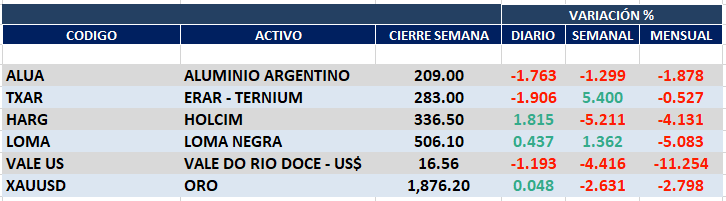 Dispar desempeño semanal para el sector MATERIALS en Buenos Aires.ALUA cierra en $ 209,00 bajando -1.30% respecto del cierre semanal anterior.TXAR queda en $ 283,00 con suba de 5.40%.LOMA cierra en $ 506,10 aumentando un 1.36%, en N.Y. cierra en us$ 6.80 con baja de -0.73% semanal.HARG cierra en 336,50 bajando el -5.21% respecto del cierre semanal anterior.El oro cierra en us$ 1.876,20 la onza troy (1 oz troy = 31.10 gramos) cayendo       -2.63% respecto del cierre anterior.VALE cierra negativa en Buenos Aires y en N.Y.El cedear que la representa cierra en $ 3.065,50 bajando -2.65% respecto del cierre semanal anterior y en N.Y. cierra en us$ 16.56 con un -74.42 de baja respecto de la semana anterior.Se mantienen posiciones compradas en ALUA, HARG y TXAR.Se mantienen posiciones vendidas en LOMA y VALE.ALUA (Cierre al 10/02/2023 $ 209,00)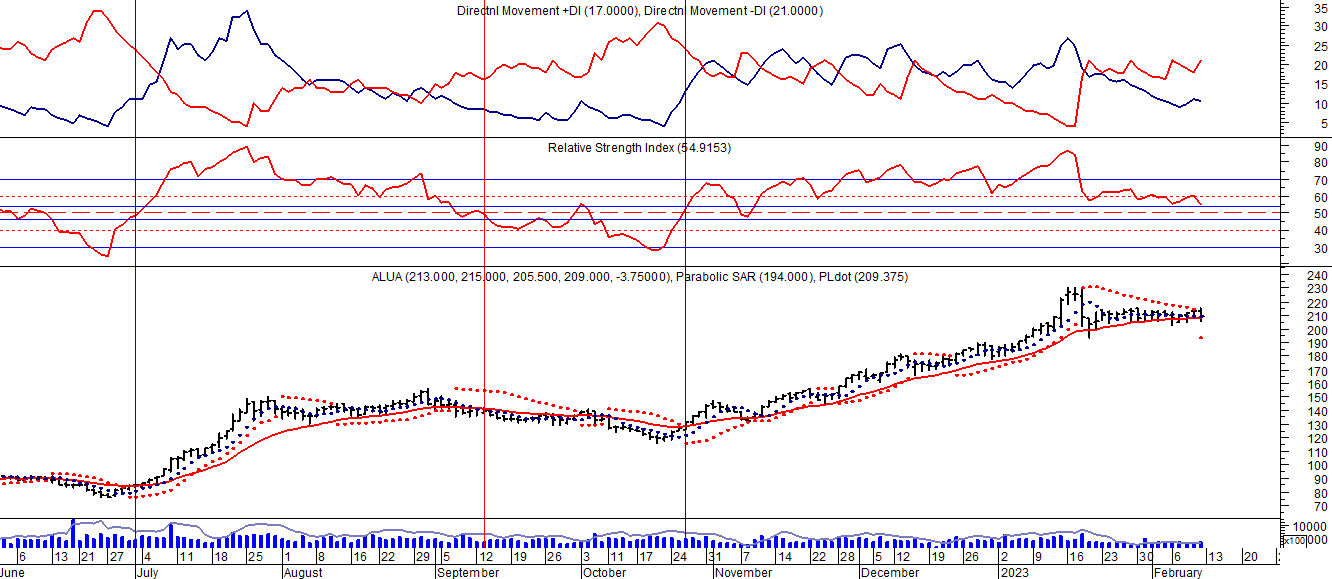 TXAR (Cierre al 10/02/2023 $ 265,00)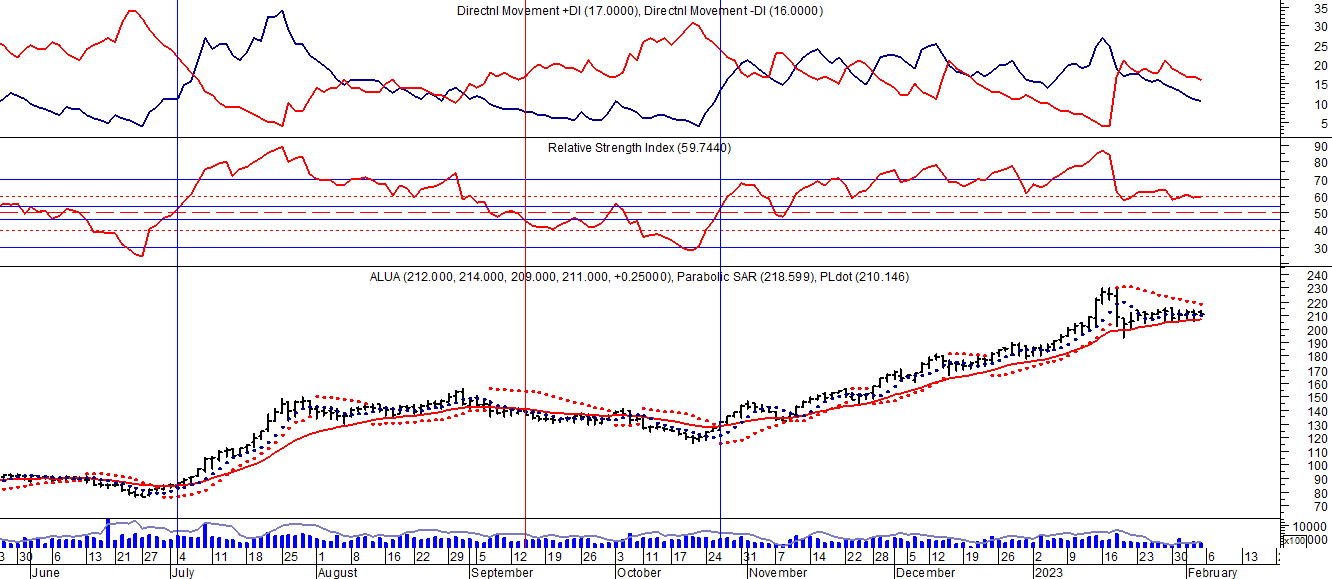 Señal de compra el 09/09 en $ 13,00.Señal de venta el 24/01 en $ 24,00.Señal de compra el 06/04 en $ 20,00.Señal de venta el 26/06 en $37,00.Señal de compra el 17/04 en $34,00.Señal de venta el 26/08 en $ 38,00.Señal de compra el 24/09 en $ 39,00.Señal de venta el 12/11 en $ 50,00.Señal de compra 24/11 en $ 52,00.Señal de venta el 17/12 en $ 53,00.Señal de compra el 5/01 en $ 52,00.Señal de venta el 25/01 en $ 53,00.Señal de compra el 30/03 en $ 50,50.Señal de venta el 20/09 en $ 94,00.Señal de compra el 13/10 en $ 93,00.Señal de venta el 16/02 en $ 125,00.LOMA (Cierre al 10/02/2023 $ 506,10) 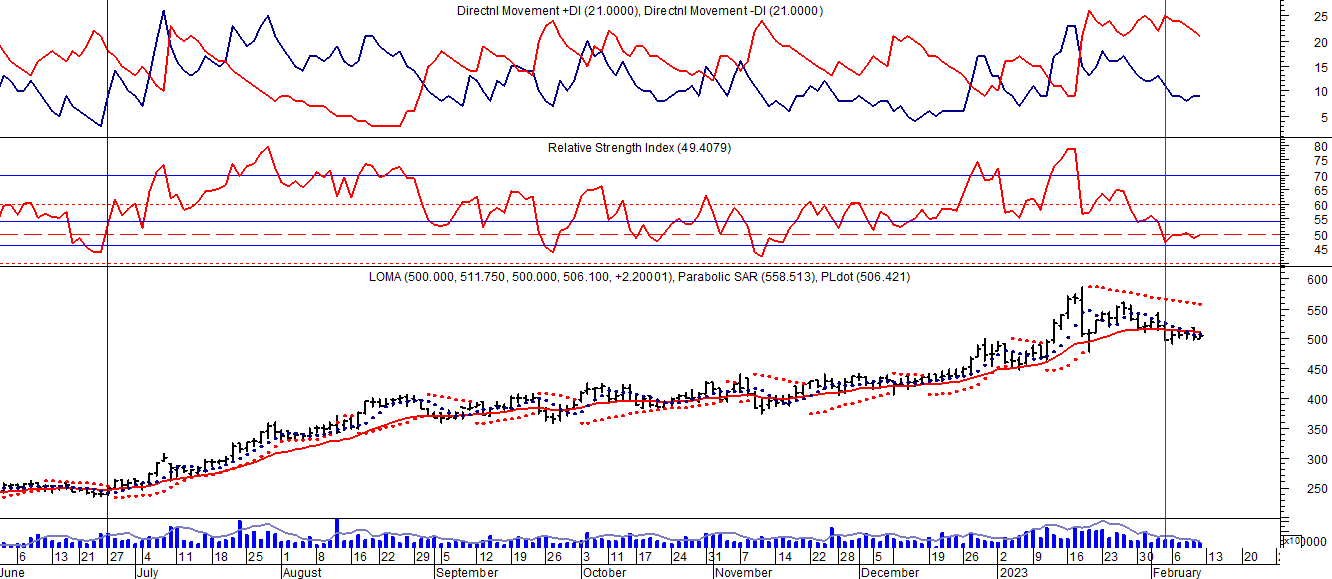 HARG (Cierre al 10/02/2023 $336,50) 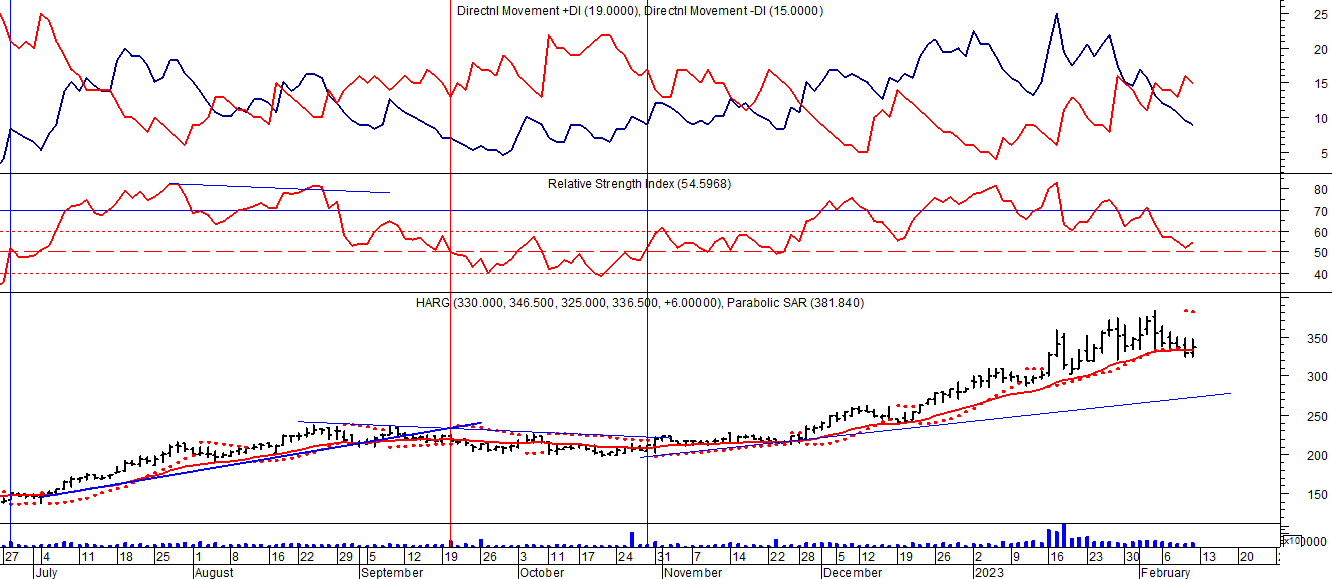 Señal de compra el 13/05 en $ 125,00.Señal de venta el 24/08 en $ 180,00.Señal de compra el 2/11 en $ 175,00.Señal de venta el 15/11 en $ 182,00.Señal de compra el 08/04 en $ 152,00.Señal de venta el 22/04 en $ 157,00.Señal de compra el 13/05 en $ 150,00.Señal de venta el 08/06 en $ 156,00.Señal de compra el 05/07 en $ 150,00.Señal de venta el 20/09 en $ 217,00. Señal de compra el 28/10 en $ 210,00.VALE ADR (Cierre al 10/02/2023 US$ 16.56) 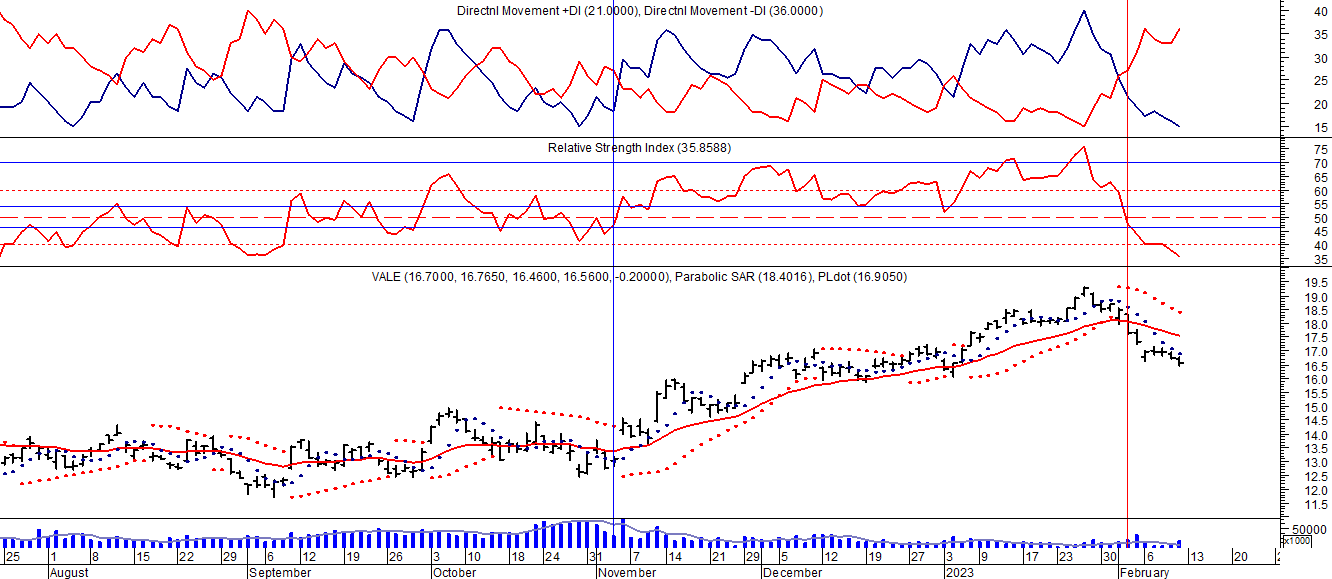 Señal de compra el 24/05 en us$ 12.00.Señal de venta el 24/07 en us$ 13.50.Señal de compra el 15/10 en us$ 11.50.Señal de venta el 11/11 en us$ 11.60.Señal de compra el 21/11 en us$ 11.40.Señal de venta el 24/01 en us$ 13.00.Señal de compra el 05/05 en us$ 8.50.Señal de venta el 21/09 en us 11.00.Señal de compra el 08/10 en us$ 11.00.Señal de venta el 27/10 en us$ 11.00.Señal de compra el 05/11 en us$ 11.00.Señal de venta el 22/01 en us$ 17.00.